В соответствии с Федеральным законом от 21.12.1994 № 68-ФЗ «О защите населения и территорий от чрезвычайных ситуаций природного и техногенного характера», постановлениями Правительства Российской Федерации от 30.12.2003 № 794 «О единой государственной системе предупреждения и ликвидации чрезвычайных ситуаций», от 21.05.2007 № 304 «О классификации чрезвычайных ситуаций природного и техногенного характера», в целях повышения безопасности жизнедеятельности населения Соль-Илецкого городского округа и в связи с вероятностью отключения газоснабжения с. Линевка муниципального образования Соль-Илецкий городской округ (далее – с. Линевка) в результате разгерметизации 23.02.2021 года газопровода в Илекском районе Оренбургской области постановляю:1. Ввести с 18-00 23.02.2021 года на территории Соль-Илецкого городского округа режим чрезвычайной ситуации и определить границы зоны чрезвычайной ситуации в пределах с. Линевка.2. Установить местный уровень реагирования органов управления и сил Соль-Илецкого звена Оренбургской территориальной подсистемы единой государственной системы предупреждения и ликвидации чрезвычайных ситуаций.3. Руководителем работ по ликвидации чрезвычайной ситуации определить начальника отдела по делам ГО, ПБ и ЧС администрации Соль-Илецкого городского округа Абземилова Р.Р.:- принять меры к обеспечению защиты населения и территории муниципального образования Соль-Илецкий городской округ от чрезвычайной ситуации;- в срок до 10.03.2020 года организовать представления в финансовое управление администрации Соль-Илецкого городского округа сметы расходов по реализации мероприятий, направленных на ликвидацию последствий чрезвычайной ситуации на территории Соль-Илецкого городского округа.4. Главному специалисту Линёвского территориального отдела администрации муниципального образования Соль-Илецкий городской округ Аметовой Н.Н. силами рабочей группы по предупреждению и профилактике пожаров по Линевскому территориальному отделу:- организовать информирование населения с. Линевка путем подворового обхода о сложившийся ситуации и постоянном контроле за работой газовых плит и котлов, электрооборудования;- обеспечить контроль за домовладениями с. Линевка при отключении подачи газоснабжения.5. Начальнику отдела культуры администрации Соль-Илецкого городского округа Марковской В.Ю. приостановить 24.02.2021 года работу МКУК «Линевский Дом культуры».6. Заместителю главы администрации муниципального образования Соль-Илецкий городской округ по социальным вопросам Сайгиной Е.В.:- отменить 24.02.2021 года занятия в МОБУ «Линёвская СОШ», МДОАУ «Детский Сад» с. Новоилецк, МДОАУ «Детский сад «Солнышко» с. Буранное  и проинформировать родителей;- организовать питание эвакуированного населения в пунктах временного размещения; - обеспечить оказание психологической помощи гражданам, пострадавшим в результате чрезвычайной ситуации;- определить общее количество населения, попадающего в зону чрезвычайной ситуации, в том числе количество маломобильных граждан (инвалидов, детей, лиц преклонного возраста, беременных женщин, лиц, нуждающихся в медицинской помощи) и организовать оказание нуждающимся в помощи;- разработать конкретные меры социальной поддержки населения, пострадавшего от чрезвычайной ситуации;- особое внимание обратить на оказание помощи пострадавшим пенсионерам, инвалидам, многодетным семьям и другим малообеспеченным гражданам.7. Председателю эвакуационной комиссии Соль-Илецкого городского округа, первому заместителю главы администрации городского округа – заместителю главы администрации городского округа по строительству, транспорту, благоустройству и ЖКХ Хафизову А.Р.: - подготовить к развертыванию пункты временного размещения населения в с. Новоилецк и с Буранное муниципального образования Соль-Илецкий городской округ в зданиях МДОАУ «Детский Сад» с. Новоилецк, МДОАУ «Детский сад «Солнышко» с. Буранное;- подготовить и направить в зону чрезвычайных ситуаций автобусы управления образования администрации муниципального образования Соль-Илецкий городской округ и  МУП «БиО г. Соль-Илецк» для эвакуации нуждающегося населения в пункты временного размещения населения.8. Директору МАУ «ТИЦ» Михайлову А.А., главному специалисту организационного отдела администрации Соль-Илецкого городского округа Кожевникову В.В. обеспечить информирование населения городского округа о введении чрезвычайной ситуации, а также о сложившейся ситуации в зоне чрезвычайной ситуации и ходе ликвидации и правилах поведения в сложившейся обстановке.9. Начальнику отдела по жилищным и социальным вопросам администрации Соль-Илецкого городского округа Ситдиковой Г.Р. взять на контроль оказание материальной помощи пострадавшим в чрезвычайной ситуации.10.  Руководителю МУП «РЖКХ» Базилову Р.Б.:- обеспечить контроль за системами отопления социально-значимых объектов с. Линевка;- обеспечить котельные в с. Линевка обогревателями;- организовать дежурство аварийно-восстановительной бригады в      с. Линевка;- подготовить автономные источники энергоснабжения.11. Начальнику Соль-Илецкого РЭС ЦПО филиала ПАО «Россети Волга» - «Оренбургэнерго» Ергалиеву А.О.:- организовать дежурство аварийно-восстановительной бригады в с. Линевка.- подготовить автономные источники энергоснабжения.- обеспечить бесперебойное электроснабжение жилых зданий, социально-значимых объектов, СПК (колхоз) «Линевский» с. Линевка для осуществления обогрева помещений с помощью электроприборов.12. Директору филиала АО «Газпром газораспределение Оренбург» в г. Соль-Илецке Моргунову А.Б.:- организовать дежурство аварийно-восстановительной бригады в      с. Линевка;- организовать информирование населения с. Линевка об сложившийся ситуации и необходимости постоянного контроля за работой газовых плит и котлов.13. Главному врачу ГБУЗ «Городская больница» г. Соль-Илецка Пензякову А.К.:- проинформировать Линевскую врачебную амбулаторию ГБУЗ «Городская больница» г. Соль-Илецка о сложившийся ситуации;- в случае необходимости организовать оказание медицинской помощи населению с. Линевка;- обеспечить учет пострадавших, требующих оказания медицинской помощи, оперативное представление информации председателю КЧС и ОПБ Соль-Илецкого городского округа, оперативному дежурному МКУ «ЕДДС»; - в случае необходимости организовать направление в зону ЧС дополнительных бригад скорой медицинской помощи, привести в готовность врачебно-сестринские бригады;- организовать круглосуточное медицинское обеспечение эвакуированного населения в пунктах временного размещения.14. Начальнику ОМВД России по Соль-Илецкому городскому округу Нельга И.И.: - организовать охрану общественного порядка и охрану имущества граждан при проведении эвакуации населения и в местах его размещения. Охрану общественного порядка в зоне чрезвычайной ситуации и в местах размещения эвакуированного населения; - обеспечить сохранность имущества, оставленного в зоне чрезвычайной ситуации; - обеспечить пропуск и сопровождение техники, спасательных формирований и аварийных бригад к местам проведения работ, автомобильного транспорта с людьми, отселяемых из зоны чрезвычайной ситуации.15. Начальнику 6 ПСЧ 9 ПСО ФПС ГПС ГУ МЧС России по Оренбургской области, капитан внутренней службы Юртаеву А.Н.: -  принять необходимые меры по обеспечению пожарной безопасности  в с. Линевка; - организовать проведение надзорных мероприятий по предупреждению пожаров в зоне чрезвычайной ситуации.16. Начальнику Соль-Илецкого ДУ ГУП «Оренбургремдорстрой» Белякову И.И. обеспечить своевременную расчистку дорог общего пользования регионального значения, расположенных на территории муниципального образования Соль-Илецкий городской округ, от снега и льда, непрерывный и безопасный проезд автотранспорта к населенным пунктам муниципального образования Соль-Илецкий городской округ, при необходимости привлечь дополнительные силы и средства.17. Директору ГБУСО «КЦСОН» Кезечевой И.Н. организовать работу по обеспечению жизнедеятельности граждан, находящихся на социальном обслуживании в с. Линевка.18. Контроль за исполнением данного постановления  возложить на заместителя главы администрации муниципального образования Соль-Илецкий городской округ - руководителя аппарата Немича В.М.19. Постановление вступает в силу после его подписания и подлежит размещению на официальном сайте администрации Соль-Илецкого городского округа.Глава муниципального образованияСоль-Илецкий городской округ                                                   А.А. КузьминРазослано: прокуратуре Соль-Илецкого района, главным специалистам территориальных отделов, отделу по строительству, транспорту, ЖКХ, дорожному хозяйству, газификации и связи, отделу по делам ГО, ПБ и ЧС, членам КЧС и ОПБ, МКУ «ЕДДС».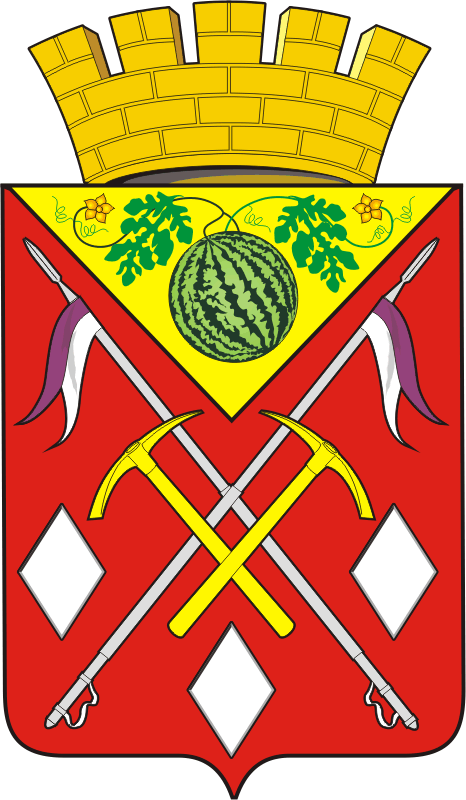 АДМИНИСТРАЦИЯМУНИЦИПАЛЬНОГО ОБРАЗОВАНИЯСОЛЬ-ИЛЕЦКИЙ ГОРОДСКОЙ ОКРУГОРЕНБУРГСКОЙ ОБЛАСТИПОСТАНОВЛЕНИЕ23.02.2021  № 374-пО введении на территории Соль-Илецкого городского округа режима чрезвычайной ситуации